ПАСПОРТдорожной безопасности общеобразовательного учрежденияМБОУ «Междуреченская СШ № 6» и структурного подразделения "Детский сад"2020Общие сведения Муниципальное бюджетное общеобразовательное учреждение «Междуреченская средняя школа №6»Тип ОУ: муниципальное бюджетное образовательное учреждениеЮридический адрес ОУ: 164650  Архангельская область, Пинежский район, поселок Междуреченский, ул. Центральная, дом 11Фактический адрес ОУ: 164650  Архангельская область, Пинежский район, поселок Междуреченский, ул. Центральная, дом 11Фактический адрес СП "Детский сад": 164650  Архангельская область, Пинежский район, поселок Междуреченский, ул. Строителей, дом 27Руководители ОУ:Директор                                Русанова Ирина Павловна       +79210754355	(фамилия, имя, отчество) 	 (телефон)СП "Детский сад"           Старший воспитатель                                                                                 Полякова Валентина Васильевна        +79214799945	(фамилия, имя, отчество) 	 (телефон)Ответственные работники муниципального органа  образования                                                              Глава администрации  Шатровская Елена Юрьевна	           (должность)                                                     (фамилия, имя, отчество)                                        89210862582                                                                                                                                                                (телефон)Ответственные отГосавтоинспекции                        _________________   ________________                                                                                                                                         (должность)                                        (фамилия, имя, отчество)                                                          _________________   ________________	                            (должность)                                        (фамилия, имя, отчество)                                                         881856 2-13-01                                                                                                                                                                                      (телефон)Ответственные работники за мероприятия по профилактикедетского травматизма                    учитель        Игнатьев Павел Алексеевич	           (должность)                                                     (фамилия, имя, отчество)                                                                       +79216720052                                                                                                                                                                        (телефон)Руководитель или ответственный работник дорожно-эксплуатационнойорганизации, осуществляющейсодержание УДС                                  Несветов С.А.             89214921410                                                                                                                                           (фамилия,  имя, отчество)                                        (телефон)Руководитель или ответственный работник дорожно-эксплуатационнойорганизации, осуществляющейсодержание ТСОДД*                             Несветов С.А.             89214921410                                                                                                                                           (фамилия,  имя, отчество)                                        (телефон)Количество воспитанников  - 43Количество обучающихся - 40Наличие уголка по БДД                  есть, коридор                                                                         (если имеется, указать место расположения)Наличие класса по БДД                    нет                                                                         (если имеется, указать место расположения)Наличие автогородка (площадки) по БДД   - нетНаличие автобуса в СП  - нетВремя занятий в СП: 8:00 – 18:00Телефоны оперативных служб:Полиция: 02, 2-16-02, 102, 112.Экстренная служба: 101.Служба медицинской помощи: 03, 103.План-схема района расположения СП "Детский сад" МБОУ "Междуреченская СШ № 6"пути движения транспортных средств и детей 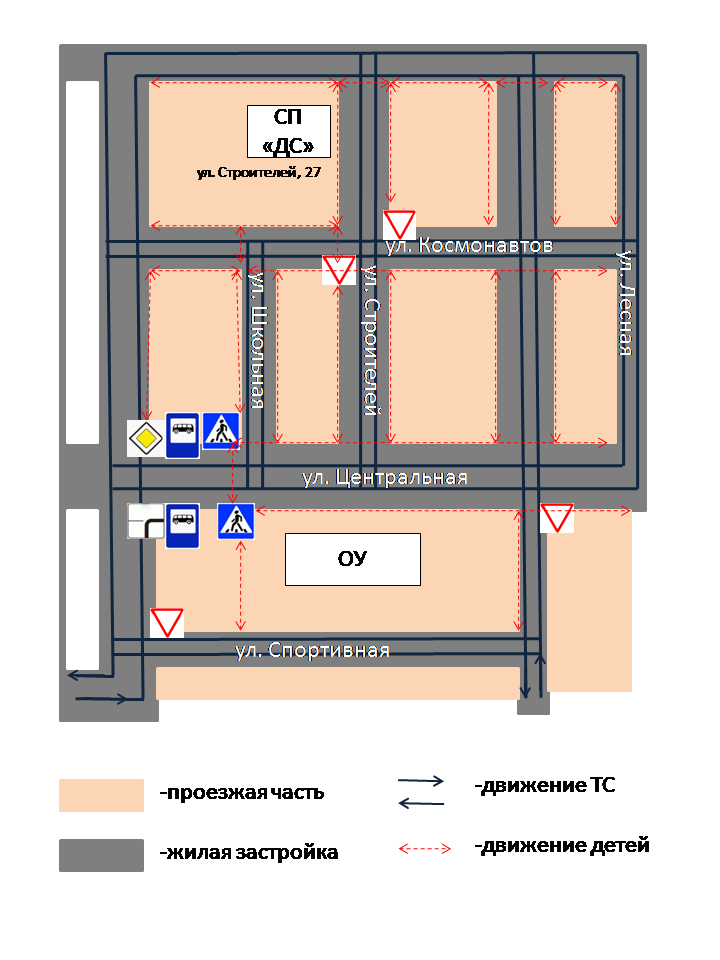 Схема организации дорожного движения в непосредственной близости от СП "Детский сад" с размещением соответствующих технических средств маршруты движения детей и расположение парковочных мест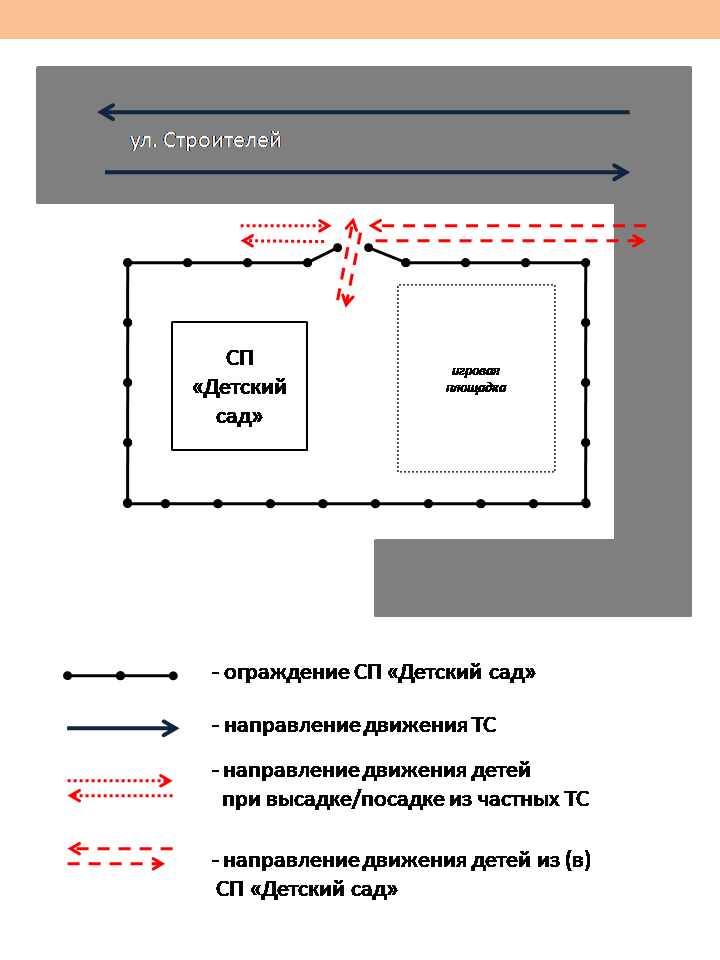 План-схема района расположения МБОУ «Междуреченская СШ №6»,пути движения транспортных средств и детей (учеников)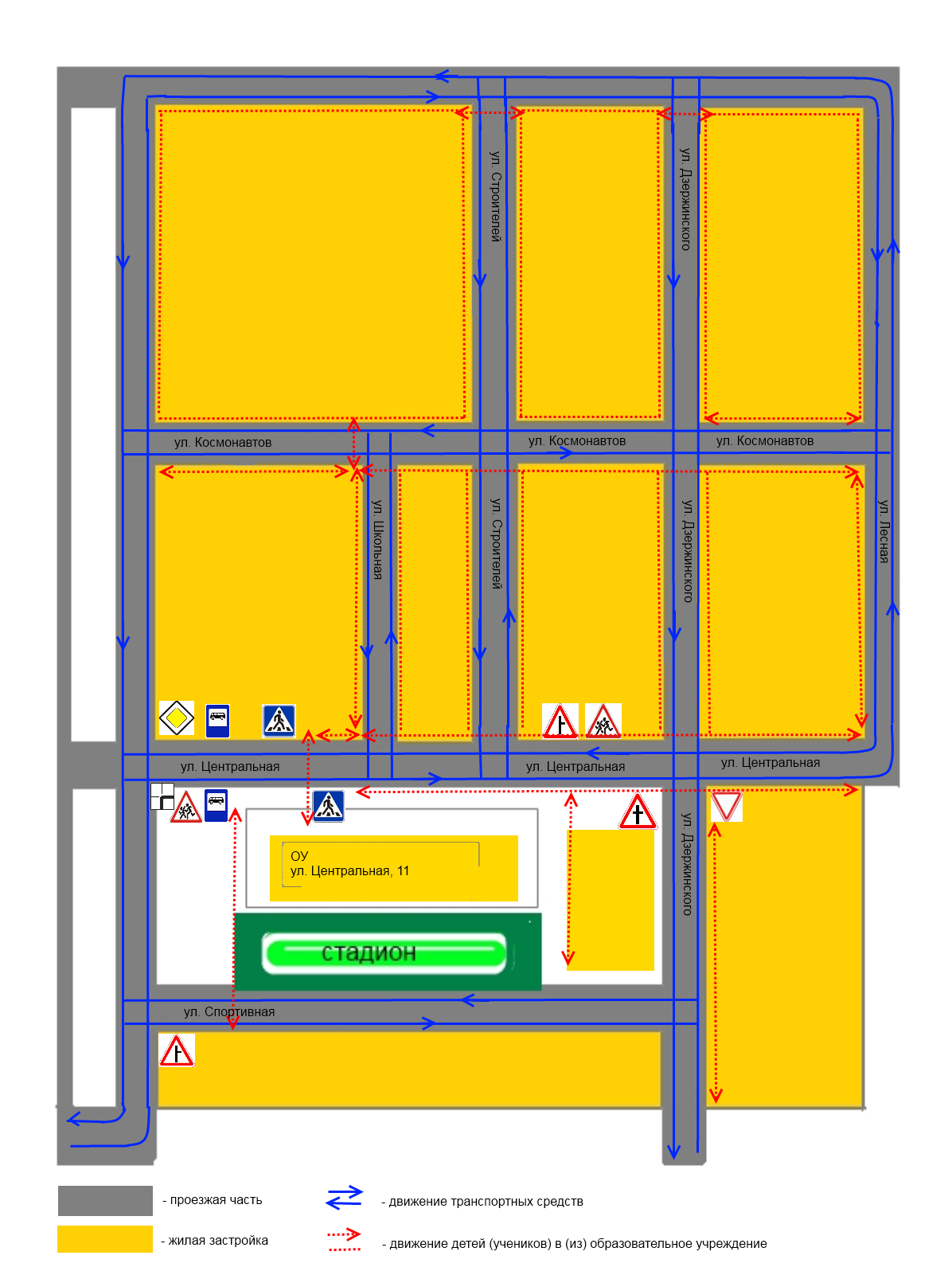 Схема организации дорожного движения в непосредственной близости от МБОУ «Междуреченская СШ №6» с размещением соответствующих технических средств, маршруты движения детей и расположение парковочных мест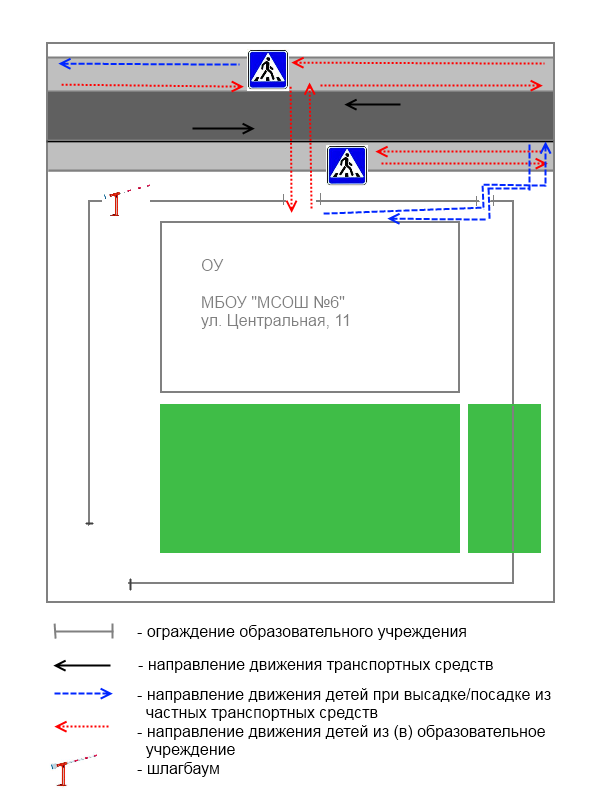 «СОГЛАСОВАНО»(Администрацией органа местного самоуправления)           дата         подпись             ФИО «СОГЛАСОВАНО»(Госавтоинспекцией муниципального образования)            дата         подпись             ФИО«УТВЕРЖДАЮ»(Руководитель образовательного учреждения)         дата         подпись             ФИО«СОГЛАСОВАНО»(Администрацией МО «Пинежский район)            дата         подпись             ФИО